                                                                          ПРОЕКТ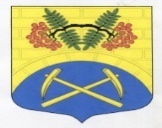 АДМИНИСТРАЦИЯПУТИЛОВСКОГО СЕЛЬСКОГО ПОСЕЛЕНИЯКИРОВСКИЙ МУНИЦИПАЛЬНЫЙ РАЙОНЛЕНИНГРАДСКОЙ ОБЛАСТИП О С Т А Н О В Л Е Н И ЕОт ____ декабря 2016 года  №______Об утверждении порядка формирования, утверждения и ведения плана-графика закупок товаров, работ, услуг для обеспечения муниципальных нужд Путиловского сельского поселения Кировского муниципального района Ленинградской области     	В соответствии с Федеральным законом от 5 апреля 2013 года № 44-ФЗ «О контрактной системе в сфере закупок товаров, работ, услуг для обеспечения государственных и муниципальных нужд», Постановлением Правительства РФ от 05 июня 2015 г. N 544 «О требованиях к формированию, утверждению и ведению плана-графика закупок товаров, работ, услуг для обеспечения нужд субъекта Российской Федерации и муниципальных нужд, а также требованиях к форме плана-графика закупок товаров, работ, услуг» администрация МО Путиловское сельское поселение постановляет:Утвердить:1.1. порядок формирования, утверждения и ведения плана-графика закупок товаров, работ, услуг для обеспечения муниципальных нужд Путиловского сельского поселения Кировского муниципального района Ленинградской области (приложение №1);1.2. форму плана-графика закупок товаров, работ, услуг для обеспечения муниципальных нужд МО Путиловское селькое поселение    (приложение №2).2. Установить, что утверждаемый настоящим постановлением порядок применяется для формирования плана-графика закупок товаров, работ, услуг для обеспечения муниципальных нужд МО Путиловское сельское поселение начиная с формирования плана-графика закупок товаров, работ, услуг на 2017 год и последующие годы.3. Настоящее постановление подлежит официальному опубликованию. 4. Постановление вступает в силу со дня его опубликования. 5. Настоящее постановление подлежит размещению в сети Интернет на официальном сайте МО Путиловское сельское поселение Putilovo.lenobl.ru  и в единой информационной системе в сфере закупок.6. Контроль за исполнением настоящего постановления оставляю за собой.Глава администрации                                                                        В.И.ЕгорихинРазослано: дело-2,  официальный сайт администрации, ИД «Ладога»  Приложение № 1к постановлению администрацииМО Путиловское сельское поселениеот _______ 2016 года №______Порядокформирования, утверждения и ведения плана-графика закупок товаров, работ, услуг для обеспечения муниципальных нужд Путиловского сельского поселения Кировского муниципального района Ленинградской области1. Настоящий Порядок разработан в соответствии с Федеральным законом "О контрактной системе в сфере закупок товаров, работ, услуг для обеспечения государственных и муниципальных нужд" (далее - Федеральный закон), постановлением Правительства Российской Федерации от 5 июня 2015 г. N 554 "О требованиях к формированию, утверждению и ведению плана-графика закупок товаров, работ, услуг для обеспечения нужд субъекта Российской Федерации и муниципальных нужд, а также о требованиях к форме плана-графика закупок товаров, работ, услуг" и определяет процедуру формирования, утверждения и ведения плана-графика закупок товаров, работ, услуг для обеспечения муниципальных нужд МО Путиловское сельское поселение.2. Планы-графики закупок утверждаются в течение 10 рабочих дней следующими заказчиками:а) муниципальными заказчиками, действующими от имени МО Путиловское сельское поселение (далее – муниципальный заказчик), со дня доведения до соответствующего муниципального заказчика объема прав в денежном выражении на принятие и (или) исполнение обязательств в соответствии с бюджетным законодательством Российской Федерации;б) бюджетными учреждениями МО Путиловское сельское поселение, за исключением закупок, осуществляемых в соответствии с частями 2 и 6 статьи 15 Федерального закона, - со дня утверждения планов финансово-хозяйственной деятельности;в) муниципальными унитарными предприятиями МО Путиловское сельское поселение  в случае, предусмотренном частью 4 статьи 15 Федерального закона, - со дня заключения соглашений о предоставлении субсидий на осуществление капитальных вложений в объекты капитального строительства, находящиеся в муниципальной собственности МО «Путиловское сельское поселение, или приобретение объектов недвижимого имущества в муниципальную собственность МО Путиловское сельское поселение (далее - субсидии). При этом в план-график закупок включаются только закупки, которые планируется осуществлять за счет субсидий;г) бюджетными учреждениями МО Путиловское сельское поселение», муниципальными унитарными предприятиями МО Путиловское сельское поселение осуществляющими закупки в рамках переданных им администрацией МО Путиловское сельское поселение полномочий муниципального заказчика по заключению и исполнению от имени МО Путиловское сельское поселение муниципальных контрактов от лица указанных органов, в случаях, предусмотренных частью 6 статьи 15 Федерального закона, - со дня доведения на соответствующий лицевой счет по переданным полномочиям объема прав в денежном выражении на принятие и (или) исполнение обязательств в соответствии с бюджетным законодательством Российской Федерации.3. Планы-графики закупок формируются ежегодно на очередной финансовый год в соответствии с планом закупок в следующем порядке:а) заказчики, указанные в подпункте "а" пункта 2 настоящего Порядка, - в сроки, установленные главными распорядителями средств бюджета МО Путиловское сельское поселение но не позднее срока, установленного администрацией МО Путиловское сельское поселениеформируют планы-графики закупок после внесения проекта решения о бюджете МО Путиловское сельское поселение на очередной финансовый год на рассмотрение совета депутатов МО Путиловское сельское поселениеутверждают сформированные планы-графики закупок после их уточнения (при необходимости) и доведения до муниципального заказчика объема прав в денежном выражении на принятие и (или) исполнение обязательств в соответствии с бюджетным законодательством Российской Федерации;б) заказчики, указанные в подпункте "б" пункта 2 настоящего Порядка, - в сроки, установленные администрацией МО Путиловское сельское поселение;формируют планы-графики закупок после внесения проекта решения о бюджете МО Путиловское сельское поселение на рассмотрение совета депутатов МО Путиловское сельское поселениеутверждают планы-графики закупок после их уточнения (при необходимости) и утверждения планов финансово-хозяйственной деятельности;в) заказчики, указанные в подпункте "в" пункта 2 настоящего Порядка:формируют планы-графики закупок после внесения проекта решения о бюджете МО Путиловское сельское поселение на рассмотрение совета депутатов МО Путиловское сельское поселение утверждают планы-графики закупок после их уточнения (при необходимости) и заключения соглашений о предоставлении субсидий;г) заказчики, указанные в подпункте "г" пункта 2 настоящего Порядка:формируют планы-графики закупок после внесения проекта решения о бюджете МО Путиловское сельское поселение на рассмотрение совета депутатов МО Путиловское сельское поселение утверждают планы-графики закупок после их уточнения (при необходимости) и заключения соглашений о передаче указанным юридическим лицам администрацией МО Путиловское сельское поселение, полномочий муниципального заказчика на заключение и исполнение муниципальных контрактов от лица указанных органов.4. Формирование, утверждение и ведение планов-графиков закупок заказчиками, указанными в подпункте "г" пункта 2 настоящего Порядка, осуществляются от лица администрации МО Путиловское сельское поселение.5. В план-график закупок включается перечень товаров, работ, услуг, закупка которых осуществляется путем проведения конкурса (открытого конкурса, конкурса с ограниченным участием, двухэтапного конкурса, закрытого конкурса, закрытого конкурса с ограниченным участием, закрытого двухэтапного конкурса), аукциона (аукциона в электронной форме, закрытого аукциона), запроса котировок, запроса предложений, закупки у единственного поставщика (исполнителя, подрядчика), а также путем определения поставщика (подрядчика, исполнителя) способом, устанавливаемым Правительством Российской Федерации в соответствии со статьей 111 Федерального закона.6. В план-график закупок включается информация о закупках, об осуществлении которых размещаются извещения либо направляются приглашения принять участие в определении поставщика (подрядчика, исполнителя) в установленных Федеральным законом случаях в течение года, на который утвержден план-график закупок, а также о закупках у единственного поставщика (подрядчика, исполнителя), контракты с которым планируются к заключению в течение года, на который утвержден план-график закупок.7. В случае если период осуществления закупки, включаемой в план-график закупок заказчиков, указанных в пункте 2 настоящего Порядка, в соответствии с бюджетным законодательством Российской Федерации превышает срок, на который утверждается план-график закупок, в план-график закупок также включаются сведения о закупке на весь срок исполнения контракта.8. Заказчики, указанные в пункте 2 настоящего Порядка, ведут планы-графики закупок в соответствии с положениями Федерального закона и постановления Правительства Российской Федерации от 5 июня 2015 г. N 554 "О требованиях к формированию, утверждению и ведению плана-графика закупок товаров, работ, услуг для обеспечения нужд субъекта Российской Федерации и муниципальных нужд, а также о требованиях к форме плана-графика закупок товаров, работ, услуг". Внесение изменений в планы-графики закупок осуществляется в случае внесения изменений в план закупок, а также в случаях:а) изменения объема и (или) стоимости планируемых к приобретению товаров, работ, услуг, выявленного в результате подготовки к осуществлению закупки, вследствие чего поставка товаров, выполнение работ, оказание услуг в соответствии с начальной (максимальной) ценой контракта, предусмотренной планом-графиком закупок, становятся невозможными;б) изменения планируемой даты начала осуществления закупки, сроков и (или) периодичности приобретения товаров, выполнения работ, оказания услуг, способа определения поставщика (подрядчика, исполнителя), этапов оплаты и (или) размера аванса, срока исполнения контракта;в) отмены заказчиком закупки, предусмотренной планом-графиком закупок;г) образовавшейся экономии от использования в текущем финансовом году бюджетных ассигнований в соответствии с законодательством Российской Федерации;д) выдачи предписания органами контроля, определенными статьей 99 Федерального закона, в том числе об аннулировании процедуры определения поставщиков (подрядчиков, исполнителей);е) реализации решения, принятого заказчиком по итогам обязательного общественного обсуждения закупки;ж) возникновения обстоятельств, предвидеть которые на дату утверждения плана-графика закупок было невозможно.9. Внесение изменений в план-график закупок по каждому объекту закупки осуществляется не позднее чем за 10 дней до дня размещения в единой информационной системе в сфере закупок извещения об осуществлении закупки, направления приглашения принять участие в определении поставщика (подрядчика, исполнителя), за исключением случая, указанного в пункте 11 настоящего Порядка, а в случае, если в соответствии с Федеральным законом не предусмотрено размещение извещения об осуществлении закупки или направление приглашения принять участие в определении поставщика (подрядчика, исполнителя), - до даты заключения контракта.10. В случае осуществления закупок путем проведения запроса котировок в целях оказания гуманитарной помощи либо ликвидации последствий чрезвычайных ситуаций природного или техногенного характера в соответствии со статьей 82 Федерального закона внесение изменений в план-график закупок осуществляется в день направления запроса о предоставлении котировок участникам закупок, а в случае осуществления закупки у единственного поставщика (подрядчика, исполнителя) в соответствии с пунктами 9 и 28 части 1 статьи 93 Федерального закона - не позднее чем за один день до даты заключения контракта.11. План-график закупок содержит приложения, содержащие обоснования в отношении каждого объекта закупки, подготовленные в порядке, установленном Правительством Российской Федерации в соответствии с частью 7 статьи 18 Федерального закона, в том числе:обоснование начальной (максимальной) цены контракта или цены контракта, заключаемого с единственным поставщиком (подрядчиком, исполнителем), определяемых в соответствии со статьей 22 Федерального закона;обоснование способа определения поставщика (подрядчика, исполнителя) в соответствии с главой 3 Федерального закона, в том числе дополнительных требований к участникам закупки (при наличии таких требований), установленных в соответствии с частью 2 статьи 31 Федерального закона.12. Информация, включаемая в план-график закупок, должна соответствовать показателям плана закупок, в том числе:а) идентификационные коды закупок, включаемые в план-график закупок, - идентификационному коду закупки, включенному в план закупок;б) информация о начальных (максимальных) ценах контрактов, ценах контрактов, заключаемых с единственным поставщиком (подрядчиком, исполнителем), и об объемах финансового обеспечения (планируемых платежей) для осуществления закупок на соответствующий финансовый год, включаемая в план-график закупок, - информации об объеме финансового обеспечения (планируемых платежей) для осуществления закупки на соответствующий финансовый год, включенной в план закупок.Приложение №2  к постановлению администрации МО Путиловское сельское поселениеПриложение №2  к постановлению администрации МО Путиловское сельское поселениеПриложение №2  к постановлению администрации МО Путиловское сельское поселениеПриложение №2  к постановлению администрации МО Путиловское сельское поселениеПриложение №2  к постановлению администрации МО Путиловское сельское поселениеПриложение №2  к постановлению администрации МО Путиловское сельское поселениеПриложение №2  к постановлению администрации МО Путиловское сельское поселениеПриложение №2  к постановлению администрации МО Путиловское сельское поселениеПриложение №2  к постановлению администрации МО Путиловское сельское поселениеПриложение №2  к постановлению администрации МО Путиловское сельское поселениеПЛАН-ГРАФИКЗакупок товаров, работ, услуг для обеспечения муниципальных нуждМО Путиловское сельское поселениена 20___ годПЛАН-ГРАФИКЗакупок товаров, работ, услуг для обеспечения муниципальных нуждМО Путиловское сельское поселениена 20___ годПЛАН-ГРАФИКЗакупок товаров, работ, услуг для обеспечения муниципальных нуждМО Путиловское сельское поселениена 20___ годПЛАН-ГРАФИКЗакупок товаров, работ, услуг для обеспечения муниципальных нуждМО Путиловское сельское поселениена 20___ годПЛАН-ГРАФИКЗакупок товаров, работ, услуг для обеспечения муниципальных нуждМО Путиловское сельское поселениена 20___ годПЛАН-ГРАФИКЗакупок товаров, работ, услуг для обеспечения муниципальных нуждМО Путиловское сельское поселениена 20___ годПЛАН-ГРАФИКЗакупок товаров, работ, услуг для обеспечения муниципальных нуждМО Путиловское сельское поселениена 20___ годПЛАН-ГРАФИКЗакупок товаров, работ, услуг для обеспечения муниципальных нуждМО Путиловское сельское поселениена 20___ годПЛАН-ГРАФИКЗакупок товаров, работ, услуг для обеспечения муниципальных нуждМО Путиловское сельское поселениена 20___ годПЛАН-ГРАФИКЗакупок товаров, работ, услуг для обеспечения муниципальных нуждМО Путиловское сельское поселениена 20___ годПЛАН-ГРАФИКЗакупок товаров, работ, услуг для обеспечения муниципальных нуждМО Путиловское сельское поселениена 20___ годПЛАН-ГРАФИКЗакупок товаров, работ, услуг для обеспечения муниципальных нуждМО Путиловское сельское поселениена 20___ годПЛАН-ГРАФИКЗакупок товаров, работ, услуг для обеспечения муниципальных нуждМО Путиловское сельское поселениена 20___ годПриложение №2  к постановлению администрации МО Путиловское сельское поселениеПриложение №2  к постановлению администрации МО Путиловское сельское поселениеПриложение №2  к постановлению администрации МО Путиловское сельское поселениеПриложение №2  к постановлению администрации МО Путиловское сельское поселениеПриложение №2  к постановлению администрации МО Путиловское сельское поселениеПриложение №2  к постановлению администрации МО Путиловское сельское поселениеПриложение №2  к постановлению администрации МО Путиловское сельское поселениеПриложение №2  к постановлению администрации МО Путиловское сельское поселениеПриложение №2  к постановлению администрации МО Путиловское сельское поселениеПриложение №2  к постановлению администрации МО Путиловское сельское поселениеПЛАН-ГРАФИКЗакупок товаров, работ, услуг для обеспечения муниципальных нуждМО Путиловское сельское поселениена 20___ годПЛАН-ГРАФИКЗакупок товаров, работ, услуг для обеспечения муниципальных нуждМО Путиловское сельское поселениена 20___ годПЛАН-ГРАФИКЗакупок товаров, работ, услуг для обеспечения муниципальных нуждМО Путиловское сельское поселениена 20___ годПЛАН-ГРАФИКЗакупок товаров, работ, услуг для обеспечения муниципальных нуждМО Путиловское сельское поселениена 20___ годПЛАН-ГРАФИКЗакупок товаров, работ, услуг для обеспечения муниципальных нуждМО Путиловское сельское поселениена 20___ годПЛАН-ГРАФИКЗакупок товаров, работ, услуг для обеспечения муниципальных нуждМО Путиловское сельское поселениена 20___ годПЛАН-ГРАФИКЗакупок товаров, работ, услуг для обеспечения муниципальных нуждМО Путиловское сельское поселениена 20___ годПЛАН-ГРАФИКЗакупок товаров, работ, услуг для обеспечения муниципальных нуждМО Путиловское сельское поселениена 20___ годПЛАН-ГРАФИКЗакупок товаров, работ, услуг для обеспечения муниципальных нуждМО Путиловское сельское поселениена 20___ годПЛАН-ГРАФИКЗакупок товаров, работ, услуг для обеспечения муниципальных нуждМО Путиловское сельское поселениена 20___ годПЛАН-ГРАФИКЗакупок товаров, работ, услуг для обеспечения муниципальных нуждМО Путиловское сельское поселениена 20___ годПЛАН-ГРАФИКЗакупок товаров, работ, услуг для обеспечения муниципальных нуждМО Путиловское сельское поселениена 20___ годПЛАН-ГРАФИКЗакупок товаров, работ, услуг для обеспечения муниципальных нуждМО Путиловское сельское поселениена 20___ годот ________ 2016 г. № ______от ________ 2016 г. № ______от ________ 2016 г. № ______от ________ 2016 г. № ______от ________ 2016 г. № ______от ________ 2016 г. № ______от ________ 2016 г. № ______от ________ 2016 г. № ______от ________ 2016 г. № ______от ________ 2016 г. № ______ПЛАН-ГРАФИКЗакупок товаров, работ, услуг для обеспечения муниципальных нуждМО Путиловское сельское поселениена 20___ годПЛАН-ГРАФИКЗакупок товаров, работ, услуг для обеспечения муниципальных нуждМО Путиловское сельское поселениена 20___ годПЛАН-ГРАФИКЗакупок товаров, работ, услуг для обеспечения муниципальных нуждМО Путиловское сельское поселениена 20___ годПЛАН-ГРАФИКЗакупок товаров, работ, услуг для обеспечения муниципальных нуждМО Путиловское сельское поселениена 20___ годПЛАН-ГРАФИКЗакупок товаров, работ, услуг для обеспечения муниципальных нуждМО Путиловское сельское поселениена 20___ годПЛАН-ГРАФИКЗакупок товаров, работ, услуг для обеспечения муниципальных нуждМО Путиловское сельское поселениена 20___ годПЛАН-ГРАФИКЗакупок товаров, работ, услуг для обеспечения муниципальных нуждМО Путиловское сельское поселениена 20___ годПЛАН-ГРАФИКЗакупок товаров, работ, услуг для обеспечения муниципальных нуждМО Путиловское сельское поселениена 20___ годПЛАН-ГРАФИКЗакупок товаров, работ, услуг для обеспечения муниципальных нуждМО Путиловское сельское поселениена 20___ годПЛАН-ГРАФИКЗакупок товаров, работ, услуг для обеспечения муниципальных нуждМО Путиловское сельское поселениена 20___ годПЛАН-ГРАФИКЗакупок товаров, работ, услуг для обеспечения муниципальных нуждМО Путиловское сельское поселениена 20___ годПЛАН-ГРАФИКЗакупок товаров, работ, услуг для обеспечения муниципальных нуждМО Путиловское сельское поселениена 20___ годПЛАН-ГРАФИКЗакупок товаров, работ, услуг для обеспечения муниципальных нуждМО Путиловское сельское поселениена 20___ годоПЛАН-ГРАФИКЗакупок товаров, работ, услуг для обеспечения муниципальных нуждМО Путиловское сельское поселениена 20___ годПЛАН-ГРАФИКЗакупок товаров, работ, услуг для обеспечения муниципальных нуждМО Путиловское сельское поселениена 20___ годПЛАН-ГРАФИКЗакупок товаров, работ, услуг для обеспечения муниципальных нуждМО Путиловское сельское поселениена 20___ годПЛАН-ГРАФИКЗакупок товаров, работ, услуг для обеспечения муниципальных нуждМО Путиловское сельское поселениена 20___ годПЛАН-ГРАФИКЗакупок товаров, работ, услуг для обеспечения муниципальных нуждМО Путиловское сельское поселениена 20___ годПЛАН-ГРАФИКЗакупок товаров, работ, услуг для обеспечения муниципальных нуждМО Путиловское сельское поселениена 20___ годПЛАН-ГРАФИКЗакупок товаров, работ, услуг для обеспечения муниципальных нуждМО Путиловское сельское поселениена 20___ годПЛАН-ГРАФИКЗакупок товаров, работ, услуг для обеспечения муниципальных нуждМО Путиловское сельское поселениена 20___ годПЛАН-ГРАФИКЗакупок товаров, работ, услуг для обеспечения муниципальных нуждМО Путиловское сельское поселениена 20___ годПЛАН-ГРАФИКЗакупок товаров, работ, услуг для обеспечения муниципальных нуждМО Путиловское сельское поселениена 20___ годПЛАН-ГРАФИКЗакупок товаров, работ, услуг для обеспечения муниципальных нуждМО Путиловское сельское поселениена 20___ годПЛАН-ГРАФИКЗакупок товаров, работ, услуг для обеспечения муниципальных нуждМО Путиловское сельское поселениена 20___ годПЛАН-ГРАФИКЗакупок товаров, работ, услуг для обеспечения муниципальных нуждМО Путиловское сельское поселениена 20___ годПЛАН-ГРАФИКЗакупок товаров, работ, услуг для обеспечения муниципальных нуждМО Путиловское сельское поселениена 20___ годПЛАН-ГРАФИКЗакупок товаров, работ, услуг для обеспечения муниципальных нуждМО Путиловское сельское поселениена 20___ годПЛАН-ГРАФИКЗакупок товаров, работ, услуг для обеспечения муниципальных нуждМО Путиловское сельское поселениена 20___ годПЛАН-ГРАФИКЗакупок товаров, работ, услуг для обеспечения муниципальных нуждМО Путиловское сельское поселениена 20___ годПЛАН-ГРАФИКЗакупок товаров, работ, услуг для обеспечения муниципальных нуждМО Путиловское сельское поселениена 20___ годПЛАН-ГРАФИКЗакупок товаров, работ, услуг для обеспечения муниципальных нуждМО Путиловское сельское поселениена 20___ годПЛАН-ГРАФИКЗакупок товаров, работ, услуг для обеспечения муниципальных нуждМО Путиловское сельское поселениена 20___ годПЛАН-ГРАФИКЗакупок товаров, работ, услуг для обеспечения муниципальных нуждМО Путиловское сельское поселениена 20___ годПЛАН-ГРАФИКЗакупок товаров, работ, услуг для обеспечения муниципальных нуждМО Путиловское сельское поселениена 20___ годПЛАН-ГРАФИКЗакупок товаров, работ, услуг для обеспечения муниципальных нуждМО Путиловское сельское поселениена 20___ годПЛАН-ГРАФИКЗакупок товаров, работ, услуг для обеспечения муниципальных нуждМО Путиловское сельское поселениена 20___ годПЛАН-ГРАФИКЗакупок товаров, работ, услуг для обеспечения муниципальных нуждМО Путиловское сельское поселениена 20___ годПЛАН-ГРАФИКЗакупок товаров, работ, услуг для обеспечения муниципальных нуждМО Путиловское сельское поселениена 20___ годПЛАН-ГРАФИКЗакупок товаров, работ, услуг для обеспечения муниципальных нуждМО Путиловское сельское поселениена 20___ годПЛАН-ГРАФИКЗакупок товаров, работ, услуг для обеспечения муниципальных нуждМО Путиловское сельское поселениена 20___ годПЛАН-ГРАФИКЗакупок товаров, работ, услуг для обеспечения муниципальных нуждМО Путиловское сельское поселениена 20___ годПЛАН-ГРАФИКЗакупок товаров, работ, услуг для обеспечения муниципальных нуждМО Путиловское сельское поселениена 20___ годПЛАН-ГРАФИКЗакупок товаров, работ, услуг для обеспечения муниципальных нуждМО Путиловское сельское поселениена 20___ годПЛАН-ГРАФИКЗакупок товаров, работ, услуг для обеспечения муниципальных нуждМО Путиловское сельское поселениена 20___ годПЛАН-ГРАФИКЗакупок товаров, работ, услуг для обеспечения муниципальных нуждМО Путиловское сельское поселениена 20___ годПЛАН-ГРАФИКЗакупок товаров, работ, услуг для обеспечения муниципальных нуждМО Путиловское сельское поселениена 20___ годПЛАН-ГРАФИКЗакупок товаров, работ, услуг для обеспечения муниципальных нуждМО Путиловское сельское поселениена 20___ годПЛАН-ГРАФИКЗакупок товаров, работ, услуг для обеспечения муниципальных нуждМО Путиловское сельское поселениена 20___ годПЛАН-ГРАФИКЗакупок товаров, работ, услуг для обеспечения муниципальных нуждМО Путиловское сельское поселениена 20___ годПЛАН-ГРАФИКЗакупок товаров, работ, услуг для обеспечения муниципальных нуждМО Путиловское сельское поселениена 20___ годПЛАН-ГРАФИКЗакупок товаров, работ, услуг для обеспечения муниципальных нуждМО Путиловское сельское поселениена 20___ годПЛАН-ГРАФИКЗакупок товаров, работ, услуг для обеспечения муниципальных нуждМО Путиловское сельское поселениена 20___ годПЛАН-ГРАФИКЗакупок товаров, работ, услуг для обеспечения муниципальных нуждМО Путиловское сельское поселениена 20___ годПЛАН-ГРАФИКЗакупок товаров, работ, услуг для обеспечения муниципальных нуждМО Путиловское сельское поселениена 20___ годПЛАН-ГРАФИКЗакупок товаров, работ, услуг для обеспечения муниципальных нуждМО Путиловское сельское поселениена 20___ годПЛАН-ГРАФИКЗакупок товаров, работ, услуг для обеспечения муниципальных нуждМО Путиловское сельское поселениена 20___ годПЛАН-ГРАФИКЗакупок товаров, работ, услуг для обеспечения муниципальных нуждМО Путиловское сельское поселениена 20___ годПЛАН-ГРАФИКЗакупок товаров, работ, услуг для обеспечения муниципальных нуждМО Путиловское сельское поселениена 20___ годПЛАН-ГРАФИКЗакупок товаров, работ, услуг для обеспечения муниципальных нуждМО Путиловское сельское поселениена 20___ годПЛАН-ГРАФИКЗакупок товаров, работ, услуг для обеспечения муниципальных нуждМО Путиловское сельское поселениена 20___ годПЛАН-ГРАФИКЗакупок товаров, работ, услуг для обеспечения муниципальных нуждМО Путиловское сельское поселениена 20___ годПЛАН-ГРАФИКЗакупок товаров, работ, услуг для обеспечения муниципальных нуждМО Путиловское сельское поселениена 20___ годПЛАН-ГРАФИКЗакупок товаров, работ, услуг для обеспечения муниципальных нуждМО Путиловское сельское поселениена 20___ годПЛАН-ГРАФИКЗакупок товаров, работ, услуг для обеспечения муниципальных нуждМО Путиловское сельское поселениена 20___ годПЛАН-ГРАФИКЗакупок товаров, работ, услуг для обеспечения муниципальных нуждМО Путиловское сельское поселениена 20___ годПЛАН-ГРАФИКЗакупок товаров, работ, услуг для обеспечения муниципальных нуждМО Путиловское сельское поселениена 20___ годПЛАН-ГРАФИКЗакупок товаров, работ, услуг для обеспечения муниципальных нуждМО Путиловское сельское поселениена 20___ годПЛАН-ГРАФИКЗакупок товаров, работ, услуг для обеспечения муниципальных нуждМО Путиловское сельское поселениена 20___ годПЛАН-ГРАФИКЗакупок товаров, работ, услуг для обеспечения муниципальных нуждМО Путиловское сельское поселениена 20___ годПЛАН-ГРАФИКЗакупок товаров, работ, услуг для обеспечения муниципальных нуждМО Путиловское сельское поселениена 20___ годПЛАН-ГРАФИКЗакупок товаров, работ, услуг для обеспечения муниципальных нуждМО Путиловское сельское поселениена 20___ годПЛАН-ГРАФИКЗакупок товаров, работ, услуг для обеспечения муниципальных нуждМО Путиловское сельское поселениена 20___ годПЛАН-ГРАФИКЗакупок товаров, работ, услуг для обеспечения муниципальных нуждМО Путиловское сельское поселениена 20___ годПЛАН-ГРАФИКЗакупок товаров, работ, услуг для обеспечения муниципальных нуждМО Путиловское сельское поселениена 20___ годПЛАН-ГРАФИКЗакупок товаров, работ, услуг для обеспечения муниципальных нуждМО Путиловское сельское поселениена 20___ годПЛАН-ГРАФИКЗакупок товаров, работ, услуг для обеспечения муниципальных нуждМО Путиловское сельское поселениена 20___ годПЛАН-ГРАФИКЗакупок товаров, работ, услуг для обеспечения муниципальных нуждМО Путиловское сельское поселениена 20___ годНаименование муниципального 
заказчика, бюджетного, автономного учреждения или 
муниципального унитарного предприятияНаименование муниципального 
заказчика, бюджетного, автономного учреждения или 
муниципального унитарного предприятияНаименование муниципального 
заказчика, бюджетного, автономного учреждения или 
муниципального унитарного предприятияНаименование муниципального 
заказчика, бюджетного, автономного учреждения или 
муниципального унитарного предприятияНаименование муниципального 
заказчика, бюджетного, автономного учреждения или 
муниципального унитарного предприятияНаименование муниципального 
заказчика, бюджетного, автономного учреждения или 
муниципального унитарного предприятияНаименование муниципального 
заказчика, бюджетного, автономного учреждения или 
муниципального унитарного предприятияНаименование муниципального 
заказчика, бюджетного, автономного учреждения или 
муниципального унитарного предприятияНаименование муниципального 
заказчика, бюджетного, автономного учреждения или 
муниципального унитарного предприятияНаименование муниципального 
заказчика, бюджетного, автономного учреждения или 
муниципального унитарного предприятияНаименование муниципального 
заказчика, бюджетного, автономного учреждения или 
муниципального унитарного предприятияНаименование муниципального 
заказчика, бюджетного, автономного учреждения или 
муниципального унитарного предприятияНаименование муниципального 
заказчика, бюджетного, автономного учреждения или 
муниципального унитарного предприятияНаименование муниципального 
заказчика, бюджетного, автономного учреждения или 
муниципального унитарного предприятияНаименование муниципального 
заказчика, бюджетного, автономного учреждения или 
муниципального унитарного предприятияНаименование муниципального 
заказчика, бюджетного, автономного учреждения или 
муниципального унитарного предприятияНаименование муниципального 
заказчика, бюджетного, автономного учреждения или 
муниципального унитарного предприятияпо ОКПО по ОКПО Наименование муниципального 
заказчика, бюджетного, автономного учреждения или 
муниципального унитарного предприятияНаименование муниципального 
заказчика, бюджетного, автономного учреждения или 
муниципального унитарного предприятияНаименование муниципального 
заказчика, бюджетного, автономного учреждения или 
муниципального унитарного предприятияНаименование муниципального 
заказчика, бюджетного, автономного учреждения или 
муниципального унитарного предприятияНаименование муниципального 
заказчика, бюджетного, автономного учреждения или 
муниципального унитарного предприятияНаименование муниципального 
заказчика, бюджетного, автономного учреждения или 
муниципального унитарного предприятияНаименование муниципального 
заказчика, бюджетного, автономного учреждения или 
муниципального унитарного предприятияНаименование муниципального 
заказчика, бюджетного, автономного учреждения или 
муниципального унитарного предприятияНаименование муниципального 
заказчика, бюджетного, автономного учреждения или 
муниципального унитарного предприятияНаименование муниципального 
заказчика, бюджетного, автономного учреждения или 
муниципального унитарного предприятияНаименование муниципального 
заказчика, бюджетного, автономного учреждения или 
муниципального унитарного предприятияНаименование муниципального 
заказчика, бюджетного, автономного учреждения или 
муниципального унитарного предприятияНаименование муниципального 
заказчика, бюджетного, автономного учреждения или 
муниципального унитарного предприятияНаименование муниципального 
заказчика, бюджетного, автономного учреждения или 
муниципального унитарного предприятияНаименование муниципального 
заказчика, бюджетного, автономного учреждения или 
муниципального унитарного предприятияНаименование муниципального 
заказчика, бюджетного, автономного учреждения или 
муниципального унитарного предприятияНаименование муниципального 
заказчика, бюджетного, автономного учреждения или 
муниципального унитарного предприятияИНН ИНН Наименование муниципального 
заказчика, бюджетного, автономного учреждения или 
муниципального унитарного предприятияНаименование муниципального 
заказчика, бюджетного, автономного учреждения или 
муниципального унитарного предприятияНаименование муниципального 
заказчика, бюджетного, автономного учреждения или 
муниципального унитарного предприятияНаименование муниципального 
заказчика, бюджетного, автономного учреждения или 
муниципального унитарного предприятияНаименование муниципального 
заказчика, бюджетного, автономного учреждения или 
муниципального унитарного предприятияНаименование муниципального 
заказчика, бюджетного, автономного учреждения или 
муниципального унитарного предприятияНаименование муниципального 
заказчика, бюджетного, автономного учреждения или 
муниципального унитарного предприятияНаименование муниципального 
заказчика, бюджетного, автономного учреждения или 
муниципального унитарного предприятияНаименование муниципального 
заказчика, бюджетного, автономного учреждения или 
муниципального унитарного предприятияНаименование муниципального 
заказчика, бюджетного, автономного учреждения или 
муниципального унитарного предприятияНаименование муниципального 
заказчика, бюджетного, автономного учреждения или 
муниципального унитарного предприятияНаименование муниципального 
заказчика, бюджетного, автономного учреждения или 
муниципального унитарного предприятияНаименование муниципального 
заказчика, бюджетного, автономного учреждения или 
муниципального унитарного предприятияНаименование муниципального 
заказчика, бюджетного, автономного учреждения или 
муниципального унитарного предприятияНаименование муниципального 
заказчика, бюджетного, автономного учреждения или 
муниципального унитарного предприятияНаименование муниципального 
заказчика, бюджетного, автономного учреждения или 
муниципального унитарного предприятияНаименование муниципального 
заказчика, бюджетного, автономного учреждения или 
муниципального унитарного предприятияКПП КПП Организационно-правовая формаОрганизационно-правовая формаОрганизационно-правовая формаОрганизационно-правовая формаОрганизационно-правовая формаОрганизационно-правовая формаОрганизационно-правовая формаОрганизационно-правовая формаОрганизационно-правовая формаОрганизационно-правовая формаОрганизационно-правовая формаОрганизационно-правовая формаОрганизационно-правовая формаОрганизационно-правовая формаОрганизационно-правовая формаОрганизационно-правовая формаОрганизационно-правовая формапо ОКОПФ по ОКОПФ Наименование публично-правового образованияНаименование публично-правового образованияНаименование публично-правового образованияНаименование публично-правового образованияНаименование публично-правового образованияНаименование публично-правового образованияНаименование публично-правового образованияНаименование публично-правового образованияНаименование публично-правового образованияНаименование публично-правового образованияНаименование публично-правового образованияНаименование публично-правового образованияНаименование публично-правового образованияНаименование публично-правового образованияНаименование публично-правового образованияНаименование публично-правового образованияНаименование публично-правового образованияпо ОКТМО по ОКТМО по ОКТМО по ОКТМО по ОКТМО по ОКТМО Место нахождения (адрес), телефон, адрес электронной почтыМесто нахождения (адрес), телефон, адрес электронной почтыМесто нахождения (адрес), телефон, адрес электронной почтыМесто нахождения (адрес), телефон, адрес электронной почтыМесто нахождения (адрес), телефон, адрес электронной почтыМесто нахождения (адрес), телефон, адрес электронной почтыМесто нахождения (адрес), телефон, адрес электронной почтыМесто нахождения (адрес), телефон, адрес электронной почтыМесто нахождения (адрес), телефон, адрес электронной почтыМесто нахождения (адрес), телефон, адрес электронной почтыМесто нахождения (адрес), телефон, адрес электронной почтыМесто нахождения (адрес), телефон, адрес электронной почтыМесто нахождения (адрес), телефон, адрес электронной почтыМесто нахождения (адрес), телефон, адрес электронной почтыМесто нахождения (адрес), телефон, адрес электронной почтыМесто нахождения (адрес), телефон, адрес электронной почтыМесто нахождения (адрес), телефон, адрес электронной почтыпо ОКТМО по ОКТМО по ОКТМО по ОКТМО по ОКТМО по ОКТМО Наименование бюджетного, автономного учреждения или
муниципального унитарного предприятия,
осуществляющих закупки в рамках переданных полномочий
муниципального заказчика *Наименование бюджетного, автономного учреждения или
муниципального унитарного предприятия,
осуществляющих закупки в рамках переданных полномочий
муниципального заказчика *Наименование бюджетного, автономного учреждения или
муниципального унитарного предприятия,
осуществляющих закупки в рамках переданных полномочий
муниципального заказчика *Наименование бюджетного, автономного учреждения или
муниципального унитарного предприятия,
осуществляющих закупки в рамках переданных полномочий
муниципального заказчика *Наименование бюджетного, автономного учреждения или
муниципального унитарного предприятия,
осуществляющих закупки в рамках переданных полномочий
муниципального заказчика *Наименование бюджетного, автономного учреждения или
муниципального унитарного предприятия,
осуществляющих закупки в рамках переданных полномочий
муниципального заказчика *Наименование бюджетного, автономного учреждения или
муниципального унитарного предприятия,
осуществляющих закупки в рамках переданных полномочий
муниципального заказчика *Наименование бюджетного, автономного учреждения или
муниципального унитарного предприятия,
осуществляющих закупки в рамках переданных полномочий
муниципального заказчика *Наименование бюджетного, автономного учреждения или
муниципального унитарного предприятия,
осуществляющих закупки в рамках переданных полномочий
муниципального заказчика *Наименование бюджетного, автономного учреждения или
муниципального унитарного предприятия,
осуществляющих закупки в рамках переданных полномочий
муниципального заказчика *Наименование бюджетного, автономного учреждения или
муниципального унитарного предприятия,
осуществляющих закупки в рамках переданных полномочий
муниципального заказчика *Наименование бюджетного, автономного учреждения или
муниципального унитарного предприятия,
осуществляющих закупки в рамках переданных полномочий
муниципального заказчика *Наименование бюджетного, автономного учреждения или
муниципального унитарного предприятия,
осуществляющих закупки в рамках переданных полномочий
муниципального заказчика *Наименование бюджетного, автономного учреждения или
муниципального унитарного предприятия,
осуществляющих закупки в рамках переданных полномочий
муниципального заказчика *Наименование бюджетного, автономного учреждения или
муниципального унитарного предприятия,
осуществляющих закупки в рамках переданных полномочий
муниципального заказчика *Наименование бюджетного, автономного учреждения или
муниципального унитарного предприятия,
осуществляющих закупки в рамках переданных полномочий
муниципального заказчика *Наименование бюджетного, автономного учреждения или
муниципального унитарного предприятия,
осуществляющих закупки в рамках переданных полномочий
муниципального заказчика *Место нахождения (адрес), телефон, адрес электронной почты *Место нахождения (адрес), телефон, адрес электронной почты *Место нахождения (адрес), телефон, адрес электронной почты *Место нахождения (адрес), телефон, адрес электронной почты *Место нахождения (адрес), телефон, адрес электронной почты *Место нахождения (адрес), телефон, адрес электронной почты *Место нахождения (адрес), телефон, адрес электронной почты *Место нахождения (адрес), телефон, адрес электронной почты *Место нахождения (адрес), телефон, адрес электронной почты *Место нахождения (адрес), телефон, адрес электронной почты *Место нахождения (адрес), телефон, адрес электронной почты *Место нахождения (адрес), телефон, адрес электронной почты *Место нахождения (адрес), телефон, адрес электронной почты *Место нахождения (адрес), телефон, адрес электронной почты *Место нахождения (адрес), телефон, адрес электронной почты *Место нахождения (адрес), телефон, адрес электронной почты *Место нахождения (адрес), телефон, адрес электронной почты *по ОКТМО по ОКТМО Вид документа (базовый (0), измененный (порядковый код изменения)Вид документа (базовый (0), измененный (порядковый код изменения)Вид документа (базовый (0), измененный (порядковый код изменения)Вид документа (базовый (0), измененный (порядковый код изменения)Вид документа (базовый (0), измененный (порядковый код изменения)Вид документа (базовый (0), измененный (порядковый код изменения)Вид документа (базовый (0), измененный (порядковый код изменения)Вид документа (базовый (0), измененный (порядковый код изменения)Вид документа (базовый (0), измененный (порядковый код изменения)Вид документа (базовый (0), измененный (порядковый код изменения)Вид документа (базовый (0), измененный (порядковый код изменения)Вид документа (базовый (0), измененный (порядковый код изменения)Вид документа (базовый (0), измененный (порядковый код изменения)Вид документа (базовый (0), измененный (порядковый код изменения)Вид документа (базовый (0), измененный (порядковый код изменения)Вид документа (базовый (0), измененный (порядковый код изменения)Вид документа (базовый (0), измененный (порядковый код изменения)изменения изменения Совокупный годовой объем закупок (справочно)Совокупный годовой объем закупок (справочно)Совокупный годовой объем закупок (справочно)Совокупный годовой объем закупок (справочно)Совокупный годовой объем закупок (справочно)Совокупный годовой объем закупок (справочно)Совокупный годовой объем закупок (справочно)Совокупный годовой объем закупок (справочно)Совокупный годовой объем закупок (справочно)Совокупный годовой объем закупок (справочно)Совокупный годовой объем закупок (справочно)Совокупный годовой объем закупок (справочно)Совокупный годовой объем закупок (справочно)Совокупный годовой объем закупок (справочно)Совокупный годовой объем закупок (справочно)Совокупный годовой объем закупок (справочно)Совокупный годовой объем закупок (справочно)тыс. рублей тыс. рублей № п/пИденти-фикаци-онный код закупкиОбъект закупкиОбъект закупкиНачальная (максимальная) цена контракта, цена контракта, заключаемого с единственным поставщиком (подрядчиком, исполнителем) (тыс. рублей)Размер аванса * (процентов)Планируемые платежи(тыс. рублей)Планируемые платежи(тыс. рублей)Планируемые платежи(тыс. рублей)Планируемые платежи(тыс. рублей)Единица измеренияЕдиница измеренияКоличество (объем) закупаемых товаров, работ, услугКоличество (объем) закупаемых товаров, работ, услугКоличество (объем) закупаемых товаров, работ, услугКоличество (объем) закупаемых товаров, работ, услугКоличество (объем) закупаемых товаров, работ, услугПланируемый срок (периодичность) поставки товаров, выполнения работ, оказания услугРазмер обеспе-ченияРазмер обеспе-ченияПланируемый срок начала осуществления закупки (месяц, год)Планируемый срок окончания исполнения контракта (месяц, год)Способ определения поставщика (подрядчика, исполнителя)Преимущества, предоставляемые участникам закупки в соответствии со статьями 28 и 29 Федерального закона "О контрактной системе в сфере закупок товаров, работ, услуг для обеспечения государственных и муниципальных нужд" (да или нет)Проведение закупки у субъектов малого предпринимательства и социально ориентированных некоммерческих организаций (да или нет)Проведение закупки у субъектов малого предпринимательства и социально ориентированных некоммерческих организаций (да или нет)Проведение закупки у субъектов малого предпринимательства и социально ориентированных некоммерческих организаций (да или нет)Применение национального режима при осуществлении закупок *Применение национального режима при осуществлении закупок *Дополнительные требования к участникам закупки отдельных видов товаров, работ, услуг *Дополнительные требования к участникам закупки отдельных видов товаров, работ, услуг *Сведения о проведении обязательного общественного обсуждения закупки *Сведения о проведении обязательного общественного обсуждения закупки *Информация о банковском сопровождении контрактов *Информация о банковском сопровождении контрактов *Обоснование внесения изменений *Обоснование внесения изменений *Наименование уполномоченного органа (учреждения)Наименование уполномоченного органа (учреждения)№ п/пИденти-фикаци-онный код закупкинаименованиеописаниеНачальная (максимальная) цена контракта, цена контракта, заключаемого с единственным поставщиком (подрядчиком, исполнителем) (тыс. рублей)Размер аванса * (процентов)на текущий финансовый годна текущий финансовый годпоследующие годыпоследующие годыкод по ОКЕИнаименованиевсегона текущий финансовый годна текущий финансовый годпоследующие годыпоследующие годыПланируемый срок (периодичность) поставки товаров, выполнения работ, оказания услугзаявкиисполнения контрактаПланируемый срок начала осуществления закупки (месяц, год)Планируемый срок окончания исполнения контракта (месяц, год)Способ определения поставщика (подрядчика, исполнителя)Преимущества, предоставляемые участникам закупки в соответствии со статьями 28 и 29 Федерального закона "О контрактной системе в сфере закупок товаров, работ, услуг для обеспечения государственных и муниципальных нужд" (да или нет)Проведение закупки у субъектов малого предпринимательства и социально ориентированных некоммерческих организаций (да или нет)Проведение закупки у субъектов малого предпринимательства и социально ориентированных некоммерческих организаций (да или нет)Проведение закупки у субъектов малого предпринимательства и социально ориентированных некоммерческих организаций (да или нет)Применение национального режима при осуществлении закупок *Применение национального режима при осуществлении закупок *Дополнительные требования к участникам закупки отдельных видов товаров, работ, услуг *Дополнительные требования к участникам закупки отдельных видов товаров, работ, услуг *Сведения о проведении обязательного общественного обсуждения закупки *Сведения о проведении обязательного общественного обсуждения закупки *Информация о банковском сопровождении контрактов *Информация о банковском сопровождении контрактов *Обоснование внесения изменений *Обоснование внесения изменений *Наименование уполномоченного органа (учреждения)Наименование уполномоченного органа (учреждения)№ п/пИденти-фикаци-онный код закупкинаименованиеописаниеНачальная (максимальная) цена контракта, цена контракта, заключаемого с единственным поставщиком (подрядчиком, исполнителем) (тыс. рублей)Размер аванса * (процентов)на текущий финансовый годна текущий финансовый годпоследующие годыпоследующие годыкод по ОКЕИнаименованиевсегона текущий финансовый годна текущий финансовый годпоследующие годыпоследующие годыПланируемый срок (периодичность) поставки товаров, выполнения работ, оказания услугзаявкиисполнения контрактаПланируемый срок начала осуществления закупки (месяц, год)Планируемый срок окончания исполнения контракта (месяц, год)Способ определения поставщика (подрядчика, исполнителя)Преимущества, предоставляемые участникам закупки в соответствии со статьями 28 и 29 Федерального закона "О контрактной системе в сфере закупок товаров, работ, услуг для обеспечения государственных и муниципальных нужд" (да или нет)Проведение закупки у субъектов малого предпринимательства и социально ориентированных некоммерческих организаций (да или нет)Проведение закупки у субъектов малого предпринимательства и социально ориентированных некоммерческих организаций (да или нет)Проведение закупки у субъектов малого предпринимательства и социально ориентированных некоммерческих организаций (да или нет)Применение национального режима при осуществлении закупок *Применение национального режима при осуществлении закупок *Дополнительные требования к участникам закупки отдельных видов товаров, работ, услуг *Дополнительные требования к участникам закупки отдельных видов товаров, работ, услуг *Сведения о проведении обязательного общественного обсуждения закупки *Сведения о проведении обязательного общественного обсуждения закупки *Информация о банковском сопровождении контрактов *Информация о банковском сопровождении контрактов *Обоснование внесения изменений *Обоснование внесения изменений *Наименование уполномоченного органа (учреждения)Наименование уполномоченного органа (учреждения)1234567788910111212131314151617181920212121222223232424252526262727Итого по КБКИтого по КБКИтого по КБКИтого по КБКИтого по КБКХХХХХХХХХХХХХХХХХХХХХХХХХХХХХИтого предусмотрено 
на осуществление 
закупок - всегоИтого предусмотрено 
на осуществление 
закупок - всегоИтого предусмотрено 
на осуществление 
закупок - всегоИтого предусмотрено 
на осуществление 
закупок - всегоXХХХХХХХХХХХХХХХХХХХХХХХХХХХХХв том числе:
закупок путем проведения запроса котировокв том числе:
закупок путем проведения запроса котировокв том числе:
закупок путем проведения запроса котировокв том числе:
закупок путем проведения запроса котировокXXXXXXXXXXXXXXXXXXXXXXXXXXXXXXXXXXзакупок, которые планируется осуществить у субъектов малого предпринимательства и социально ориентированных некоммерческих организацийзакупок, которые планируется осуществить у субъектов малого предпринимательства и социально ориентированных некоммерческих организацийзакупок, которые планируется осуществить у субъектов малого предпринимательства и социально ориентированных некоммерческих организацийзакупок, которые планируется осуществить у субъектов малого предпринимательства и социально ориентированных некоммерческих организацийXXXXXXXXXXXXXXXXXXXXXXXXXXXXXXXXXX""" 20 20 20 20 г. г.(ф.и.о., должность руководителя (уполномоченного должностного лица) заказчика)(ф.и.о., должность руководителя (уполномоченного должностного лица) заказчика)(ф.и.о., должность руководителя (уполномоченного должностного лица) заказчика)(ф.и.о., должность руководителя (уполномоченного должностного лица) заказчика)(ф.и.о., должность руководителя (уполномоченного должностного лица) заказчика)(ф.и.о., должность руководителя (уполномоченного должностного лица) заказчика)(ф.и.о., должность руководителя (уполномоченного должностного лица) заказчика)(ф.и.о., должность руководителя (уполномоченного должностного лица) заказчика)(ф.и.о., должность руководителя (уполномоченного должностного лица) заказчика)(ф.и.о., должность руководителя (уполномоченного должностного лица) заказчика)(ф.и.о., должность руководителя (уполномоченного должностного лица) заказчика)(ф.и.о., должность руководителя (уполномоченного должностного лица) заказчика)(ф.и.о., должность руководителя (уполномоченного должностного лица) заказчика)(ф.и.о., должность руководителя (уполномоченного должностного лица) заказчика)(ф.и.о., должность руководителя (уполномоченного должностного лица) заказчика)(ф.и.о., должность руководителя (уполномоченного должностного лица) заказчика)(ф.и.о., должность руководителя (уполномоченного должностного лица) заказчика)(подпись)(подпись)(подпись)(подпись)(подпись)(дата утверждения)(дата утверждения)(дата утверждения)(дата утверждения)(дата утверждения)(дата утверждения)(дата утверждения)(дата утверждения)(дата утверждения)(дата утверждения)(дата утверждения)(дата утверждения)(ф.и.о. ответственного исполнителя)(ф.и.о. ответственного исполнителя)(ф.и.о. ответственного исполнителя)(ф.и.о. ответственного исполнителя)(ф.и.о. ответственного исполнителя)(ф.и.о. ответственного исполнителя)(ф.и.о. ответственного исполнителя)(ф.и.о. ответственного исполнителя)(ф.и.о. ответственного исполнителя)(ф.и.о. ответственного исполнителя)(ф.и.о. ответственного исполнителя)(ф.и.о. ответственного исполнителя)(ф.и.о. ответственного исполнителя)(ф.и.о. ответственного исполнителя)(ф.и.о. ответственного исполнителя)(ф.и.о. ответственного исполнителя)(ф.и.о. ответственного исполнителя)(подпись)(подпись)(подпись)(подпись)(подпись)* При наличии.* При наличии.